	Minutes of the meeting of the Maine Criminal Justice Academy Board of Trustees held at the Maine 	Criminal Justice Academy in the Brian MacMaster Board Room on Friday, September 15, 2023.	Board Members Attending:					Board Members Excused:	Mr. Brian Pellerin – Chair					 Officer Matthew Dana	Commissioner Michael Sauschuck				 Ms. Francine Stark				Director Anna Love				Mr. Nathan Poore	                                       	Chief Charles Rumsey IV			Commissioner Randall Liberty 		                                       	Deputy Chief David Bushey			Sheriff Scott Nichols	Deputy Chief Eric Small			Colonel William Ross									Captain Shon Theriault	DA Kathryn Slattery	Mr. Mateo Mendoza	Ms. Marie Hansen	Ms. Elizabeth Ward Saxl	Ms. Kimberly Russell	Participants:	Director Jack Peck	Assistant Director Lincoln Ryder	AG Andrew Black	Karen Green, Board Clerk 	Guests: 	Scott Landry - DOC 	Laura Rodas – DOC	Kevin Kidd – DOC/MCJA	Rosalie Morin – DOC-MVCF	I.	Item One on the Agenda: Call to Order		Chair Pellerin called the meeting to order at 9:05 a.m.  	II.	Item Two on the Agenda: Roll Call and Introduction of Board MembersChair Pellerin requested that roll call be conducted and after, led in saying the Pledge of Allegiance. 	III.	Item Three on the Agenda: Minutes of the Previous Meeting			MOTION:  	To accept the minutes of the July 14, 2023 Board of Trustees meeting							and to have it be placed on file with the secretary.			Motion made by Commissioner Sauschuck and seconded by Director Love.    Motion Carried.	IV.	Item Four on the Agenda: Certifications, Waivers and Extensions	A.	Basic Law Enforcement Training Program Waiver Requests:			Assistant Director Ryder presented the following Basic Law Enforcement Training Program 				Waiver 	Requests.	1.    Officer Austin Beckett – Presque Isle Police Department 				MOTION:	To approve the Basic Law Enforcement Training Program 								Waiver, pending successful completion of Maine Crash Reporting							Training and the Maine Law Enforcement Officer’s Certification 							Examination by 6/19/2024.				Moved by Chief Rumsey and seconded by Commissioner Sauschuck.   Motion Carried.	2.    Officer Michael Cyr – Orono Police Department MOTION:	To approve the Basic Law Enforcement Training Program Waiver, pending successful completion of Maine Crash Reporting Training and the Maine Law Enforcement Officer’s Certification Examination by 7/10/2024.				Moved by Chief Rumsey and seconded by Commissioner Sauschuck.  Motion Carried.	3.    Officer Jamie Dover – University of Main Police DepartmentMOTION:	To approve the Basic Law Enforcement Training Program Waiver, pending successful completion of Maine Crash Reporting Training, and the Maine Law Enforcement Officer’s Certification Examination by 6/11/2024.				Moved by Chief Rumsey and seconded by Director Love.   Motion Carried.			4.    Officer Stephen Easley – Auburn Police Department				MOTION:	To approve the Basic Law Enforcement Training Program 								Waiver, pending successful completion of the Emergency Vehicle 							Operations Course, Maine Crash Reporting Training and the Maine 							Law Enforcement Officer’s Certification Examination by 7/31/2024				Moved by Commissioner Sauschuck and seconded by DA. Slattery.  Motion Carried.			5.    Officer Nicholas Gould – Penobscot Nation Police Department MOTION:	To approve the Basic Law Enforcement Training Program 			Waiver, pending successful completion of Maine Crash Reporting 	Training and the Maine Law Enforcement Officer’s Certification 	Examination by 11/30/2023.				Moved by Chief Rumsey and seconded by Capt. Theriault.  Motion Carried.			6.    Officer Michael Kotsonis - Sanford Police Department				MOTION:	To approve the Basic Law Enforcement Training Program 								Waiver, pending successful completion of the Maine Crash 								Reporting Training and the Maine Law Enforcement Officer’s 							Certification Examination by 7/24/2024.				Moved by Chief Rumsey and seconded by Director Love.  				Motion Carried with Dep. Chief Small recusing himself.		B.	 Basic Law Enforcement Training Program Extension Requests:			Director Peck presented the following Basic Law Enforcement Training Program Extension 				Requests.	1.     Officer Matthew McDaniel - Dexter Police Department					  MOTION:  	To approve the 180-day Basic Law Enforcement Training Program 						         	Waiver Extension so that he can attend the 46th BLETP in January 							2024.				  Moved by Dep. Chief Small and seconded by Chief Rumsey.  Motion Carried.	2. 	Officer Hunter Farrell - Wiscasset Police Department   		     		    MOTION:  To approve the 180-day Basic Law Enforcement Training Program 						            Waiver Extension so that he can attend the January 2024 BLETP.				    Moved by Commissioner Sauschuck and seconded by Mr. Mendoza.     Motion Carried.			3.	Ranger Todd Phillips – Baxter State Park 				    MOTION:  To approve the 180-day Basic Law Enforcement Training Program 						            Waiver Extension so that he can attend the January 2024 BLETP.				    Moved by Captain Theriault and seconded by Director Love.  Motion Carried.			4.	Officer Michael Boucher – Southwest Harbor Police Department				    MOTION:  To approve the 180-day Basic Law Enforcement Training Program 						            Waiver Extension so he will have time to pass his PFT exam and 							attend the January 2024 BLETP.				    Moved by Commissioner Sauschuck and seconded by DA Slattery. Motion Carried.		C.	Basic Corrections Training Program Waiver Request:	Director Peck presented the following requests for Basic Correction Training waivers.	1.	CO Aaron Robert Belcher – Cumberland County Jail		MOTION:  To approve the Basic Corrections Training Program waiver, pending 				        successful completion of the Basic Corrections Training Program 				        Certification Examination by 4/10/2024.		Moved by Director Love and seconded by DA Slattery. 		Motion Carried with Chair Pellerin recusing himself.		D.	Basic Corrections Training Program Extension Requests:			None at the time.		E.	Law Enforcement Pre-service Program Waiver Requests:			None at this time.		F.	Part-time Law Enforcement Officer 1040 Hour Extension Requests:			Director Peck presented the following Part-time Law Enforcement Officer 1040 Hour Extension 				Requests.			1.	Officer Damon Dore – Pleasant Point Police Department				MOTION:  To approve the Part-time Law Enforcement Extension Request of 200 						       hours.		Moved by Deputy Chief Bushey and seconded by Commissioner Sauschuck.		Motion Carried.			2.	Officer Michael Mayer – Sabattus Police Department				MOTION:  To approve the Part-time Law Enforcement Extension Request of 510						       hours.		Moved by Commissioner Sauschuck and seconded by Deputy Chief Bushey. 		Motion Carried.	3.	Officer David Boxwell – Milo Police Department				MOTION:  To approve the Part-time Law Enforcement Extension Request of 600 						       hours.		Moved by Commissioner Sauschuck and seconded by Mr. Mendoza.  Motion Carried.		G. 	Course Certification Requests:  			Kevin Kidd and Rosalie Morin of DOC gave overviews of three Basic Corrections Course 				Certification Requests.			1.	Basic Corrections:  Drill and Ceremony				MOTION:  To approve the Basic Corrections 12-hour Certification Course: Drill 						       and Ceremony.		Moved by Chief Rumsey and seconded by Mr. Mateo.  Motion Carried.	2.	Basic Corrections: Building an Inclusive Culture				MOTION:  To approve the Basic Corrections 4-hour Certification Course: Building 					        an Inclusive Culture.		Moved by Ms. Ward Saxl and seconded by Deputy Chief Bushey.  Motion Carried.	3.	Basic Corrections: Effective Supervision of an Aging Population				MOTION:  To approve the Basic Corrections 2-hour Certification Course: Effective					       	       Supervision of an Aging Population		Moved by Ms. Ward Saxl and seconded by Ms. Hansen.  Motion Carried.		H. 	Course/Program completion Certifications issued by the Director. 			Director Peck presented the list of the 102 certifications that were issued since the last 					Board Meeting on September 15, 2023. 			    MOTION:    To accept the Certifications that were issued by Director Peck on 					                           behalf of the Board since the Board meeting held on September 15, 2023.  			    Motion made by Commissioner Sauschuck and seconded by Chief Rumsey.   Motion Carried.	V.     Item Five on the Agenda:  Committee Reports		A.	Complaint Committee:   Chief Charles Rumsey			Chief Rumsey told the Board that the CRC met on August 17, 2023, and they held five 					Informal Conferences. He stated that they would be presenting seven cases today and that 				speaking with Director Peck, he found there are several cases pending.  He said that the CRC will 			meet prior to the November Board meeting to hear some of those cases.						B.	Administrative Rules Committee:  Captain Shon Theriault			Captain Theriault passed out a handout on the proposed draft of the Maine Criminal Justice Board 			of Trustees Standards of Conduct.   He told the Board that Colonel Scott, who couldn’t be at the 				meeting, asked him to explain that there have been hours of discussion preparing this draft and 				that he was sure there will be some additional input.  He said that the topic in 2-I in this draft was 				new and that the members could reach out to him with any suggestions or concerns.		C.	Law Enforcement Training Committee:   Chair Brian Pellerin			No report at this time.		D. 	Corrections Training Committee:  Ms. Rosalie Morin		 	Ms. Morin stated that the Advisory Council for Corrections met on Wednesday, August 16, 2023, 			and again on Wednesday, August 30th via Zoom.  The Committee is recommending the following 			topics for mandatory Corrections Training for 2024:				1.  New Law Updates: - Material to be provided by the Attorney General’s Office.  If 							             there are no new laws, then there will be a relevant case review.				2.  Current Drug Trends				3.  Emotional Intelligence				4.  One (1) elective topic of choice.  Each facility will choose one topic in an area of 					     need for them.  The topic cannot be topics required by OSHA, Department of 					    	     Labor or by Detention and Corrections Standards for County Jails.				MOTION:  To approve the 2024 Corrections Officers Mandatory Training.					Motion made by Ms. Ward Saxl and seconded by DA Slattery.   Motion Carried.		E.  	Policy Standards Committee:  Dep. Chief David Bushey			No report at this time.					VI.     Item Six on the Agenda:  Report from the Chair – Chair Brian Pellerin	VII.     Item Seven on the Agenda:  Report from the Director –Director Jack Peck		Assistant Director Lincoln Ryder officially started July 31st.  His knowledge and work ethic have been 			incredible, and he is a welcome addition to our team.		With the passing of the State budget, we’ve been approved for additional staffing. We’ve been approved 			to hire a new Training Coordinator and two Office Associates.  These are the first additional staff to be 			hired in over twenty years.		Sixty-seven Cadets representing forty-three state, local and county law enforcement agencies started the 			44th BLETP on August 14th.  This is the first time in years that we have not started a full class of seventy. 			In addition, there were no officers on a waiting list to attend this academy. Again, a first in several years.  			This is a well-rounded class with six females and eleven military service veterans. Represent the entire 			state from Madawaska to Eliot and Baileyville to Rumford.		We trained and graduated the second largest BCTP class on August 14th.  Forty-five correctional 				professionals earned their full-time corrections certificate. One of the keynote speakers was DOC Deputy 			Commissioner Anthony Cantillo.		This class would not have been a would not have been a success without volunteers and on-site 				supervisors.  Thanks to all the Sheriffs, Commissioner Randall Liberty, and his staff, and BCTP Training 			Coordinator Darin Gilbert and DOC Staff Development Specialist Kevin Kidd.		The State of Maine is continuing to invest in the Academy, and we met with the architects on September 			13th to discuss the next phase of renovations.		The new and expanded School Resource Officer Program graduated fifteen law enforcement 				professionals.		We want to make a concerted effort to attend the Maine Chiefs District meetings to meet with agency 			Police Chiefs, Sheriffs, and their command staffs to answer any questions regarding the academy. 		The MCJA Strategic Plan was presented to Maine Chiefs of Police Association on September 13th. 		Commissioner Sauschuck and I will present the MCJA Strategic Plan at the Maine Municipal 				Association’s Annual conference on October 5 in Augusta.		We will also present the plan to the Maine Chiefs of Police Associations general assembly on November 			9th in Bangor.	VIII.	Item Eight on the Agenda:  Report from the Assistant Director-Lincoln Ryder		Assistant Director Ryder spoke on the following topics.		Programs that were offered since last meeting:	77th BCTP graduated on August 14th:		It was 5 weeks long and had 208-hrs. of instruction.	Held at 6 regional training sites:  MCC, MSP, MV, Aroostook, Somerset, Washington and	Graduated 47, 46 of which are corrections officers representing DOC and 5 County Jails.78th BCTP graduated on August 14th:  Long Creek’s program, graduated 10 students.School Resource Officer Training:  Held 7/31 to 8/11 and had 16 students.DRE Refresher training:  Held 9/7 with 51 students.Methods of Instruction: Started on 9/11 and continuing until 9/22 has 16 students.		Update on staff: Training Coordinator Alan Gregory is still out recovering from a medical event, and we are hoping he will return soon.We are looking to begin the hiring process at the end of October for the new positions that were added with the recent budget – 2 Office Associate IIs and a Training Coordinator		Building updates: We are working with staff to identify parts of the building and grounds that need attention.  A list was generated and provided to Bureau of General Services and their staff is working to correct the issues.   		My Work/Grants:	Pursuant to the strategic plan, we have begun the process of researching grants to supplement our 	needs 	not covered by the budget.We have applied for and received grant from the Harold Alfond Center for the Advancement of Maine’s Workforce:  50% matching grant for training for frontline workers.  Grant runs through 2025 and employees are eligible for up to $1200 per year for training.Working on COVID Relief grant through DPS.  Spending must have a nexus to reduce / mitigate the spread / effects of COVID-19.   Tablets, additional training equipment, touchless water fountains / water bottle fillers, point of service kiosk for payment in the lobby, reorganization / spacing of workspace within the building are examples of needs that may be addressed through the grant.  Purchases / grant close out by 1/2024.		Tuition students / 45th BLETP	Interest in starting program again to maximize number of certified officers given low numbers for 44th 	BLETP (6760)	Initial conversations have been had with Thomas College, Husson University, and University of Maine at 	Augusta.  Additional outreach is planned with other institutions in the future.  	Currently 63 names on list for 45th BLETP.	IX. 	Item Nine on the Agenda: Old Business		A.	Board Case 2020-012 Decision			MOTION:  To except the recommendation of the Hearing Officer as presented.			Motion made by Ms. Hanen and seconded by Commissioner Sauschuck. 			Motion passed with Chief Rumsey, Mr. Mendoza and Ms. Russell recusing themselves. 				During the discussion Chief Rumsey, Mr. Mendoza and Ms. Russell left the room at 11:08 				a.m. and returned at 11:14 a.m.		B.	J-BCTP Course Approval			MOTION:  To approve the J-BCTP Curriculum as presented.			Motion made by Ms. Ward Saxl and seconded by Commissioner Sauschuck.  Motion Carried.			AMENDED MOTION:  To approve the J-BCTP curriculum and have it take effect as soon 							   as it is Statutorily approved. 							   			 Motion made by Ms. Ward Saxl and seconded by Commissioner Sauschuck.  Motion Carried.	X:	Item Ten on the Agenda:  New Business		A.   BCTP Application – Chief Charles Rumsey		Chief Rumsey told the Board that there have been issues where correction officers were hired and allowed 		to work up to a year before they were required to attend and pass the BCTP becoming certified 				corrections officers.  He proposed that Academy staff create a Provisional Corrections Officer Certificate 			which would be issued to the correctional officer when the Academy receives their Notice of 				Employment. Should an allegation of disqualifying conduct occurred between the time they were 				hired and the time they graduated from the BCTP, the Board would have the ability to take action against 			that Provisional Certificate.  Attorney Black stated that the correctional officer would have to apply to 			attend the BCTP.  He suggested that at the time of hire, an application to attend the BCTP should be 			signed and sent to the Academy with the Notice of Employment.  Chair Pellerin suggested that academy 			staff look into changing the wording in Specification S3 to require a new CO apply to the BCTP upon 			hire. He also said that the Statute would need to be changed to reflect that as well.		B.    Complaint Committee Cases		At this time Chair Pellerin requested that the Board go into Executive Session.			          MOTION:   To move the Maine Criminal Justice Academy Board of Trustees into 						     Executive Session pursuant to Title 25 MRS§ 2806-A (10) to discuss 						     confidential business matters.		          Motion made by Chief Rumsey and seconded by Director Love.     	          Motion Carried Unanimously at 11:54 a.m.  The meeting reconvened at 12:30 p.m.	1.    Board Case 2023-014			         MOTION:   To accept the recommendation of the Complaint Review Committee 						     to take no further action due to insufficient evidence of disqualifying 						     conduct and to issue a letter of guidance outlining the statutory and 						     academy regulations.							         Motion made by Director Love and seconded by Ms. Russell.                                                Motion Carried with DA Slattery recusing herself.  During the discussion DA Slattery 				         left the room at 11:54 a.m. and returned at 12:30 p.m.	2.    Board Case 2023-029				MOTION:  To accept the recommendation of the Complaint Review Committee 						         to take no further action due to insufficient evidence of disqualifying 						         conduct and to issue a letter of guidance outlining the statutory and 						         academy regulations.							Motion made by Director Love and seconded by Col. Ross.  				Motion Carried with DA Slattery recusing herself.  During the discussion DA 					Slattery left the room at 11:54 a.m. and returned at 12:30 p.m.	3.    Board Case 2023-030				MOTION:   To accept the recommendation of the Complaint Review Committee 						         to take no further action due to insufficient evidence of disqualifying 						         conduct and to issue a letter of guidance outlining the statutory and 						         academy regulations.								Motion made by Chief Rumsey and seconded by Director Love.  				Motion Carried with DA Slattery recusing herself.  During the discussion DA 					Slattery left the room at 11:54 a.m. and returned at 12:30 p.m.	4.    Board Case 2023-031				 MOTION:   To accept the recommendation of the Complaint Review Committee 						         to take no further action due to insufficient evidence of disqualifying 						         conduct. 				Motion made by Chief Rumsey and seconded by Director Love. 				Motion Carried with DA Slattery recusing herself.  During the discussion DA 					Slattery left the room at 11:54 a.m. and returned at 12:30 p.m.		       	5.    Board Case 2023-024				  MOTION:   To accept the recommendation of the Complaint Review Committee 						           to grant the waiver and issue a Letter of Guidance.				  Motion made by Chief Rumsey and seconded by Ms. Russell.   				  Motion carried with 9 in favor and 2 in opposition. 			6.    Board Case 2023-025				  MOTION:   To accept the recommendation of the Complaint Review Committee 						           to grant the waiver, enter into a consent Agreement which includes 1 						           year of probation.				  Motion made by Director Love and seconded by Ms. Russell.   Motion carried. 			7.    Board Case 2023-027				  MOTION:   To accept the recommendation of the Complaint Review Committee to 					           revoke the correctional officer’s certification of eligibility.				  Motion made by Chief Rumsey and seconded by Director Love.   Motion carried. 	XI.	Item Eleven on the Agenda:  Adjournment		Chair Pellerin called for a motion to adjourn.             			 MOTION:	To adjourn the September 15, 2023 Maine Criminal Justice Academy Board 					of Trustees Meeting at 12:42 p.m.			Motion made by Ms. Ward Saxl and seconded by Chief Rumsey.  				Motion Carried.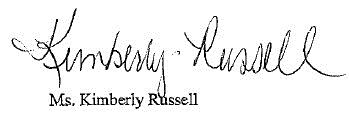 						Ms. Kimberly Russell